Supplementary MaterialSupplemental Table 1: Treatment characteristics according to lenvatinib dose at baselineSupplemental Table 2: Subsequent treatment after lenvatinib Supplemental Table 3: Frequency of adverse events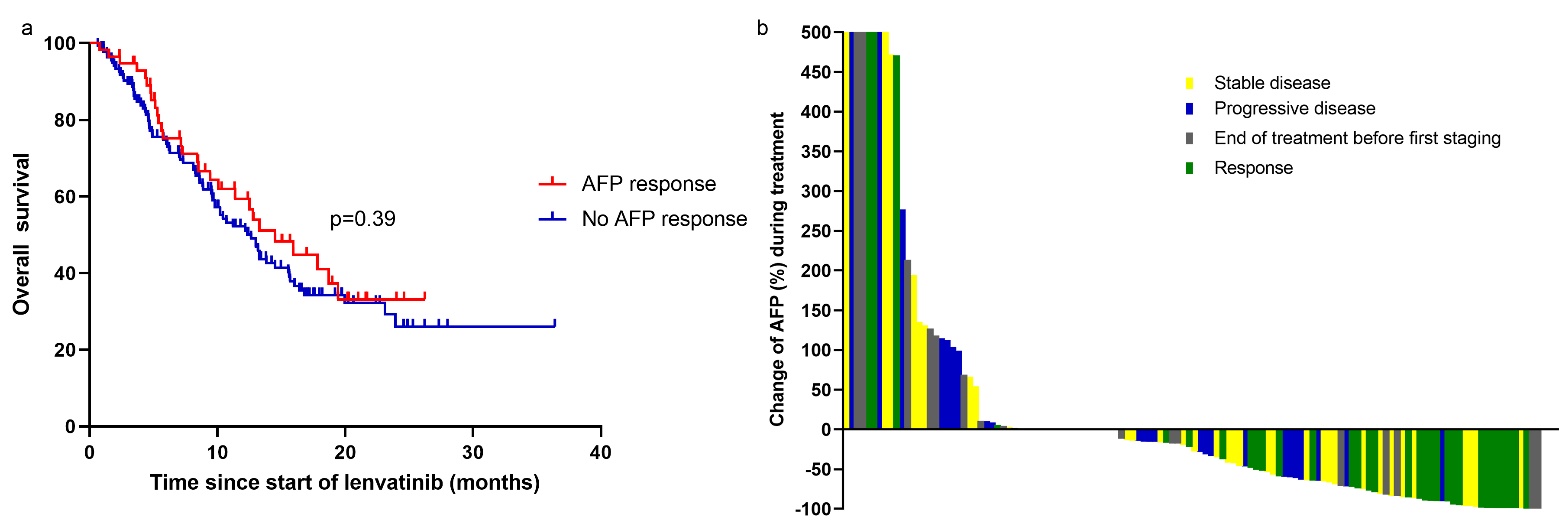 Supplemental Fig. 1. Kaplan-Meier analysis of progression free survival (Supplemental Fig 1a) and overall survival (Supplemental Fig 1b) divided by the number of TACE treatments before start of lenvatinib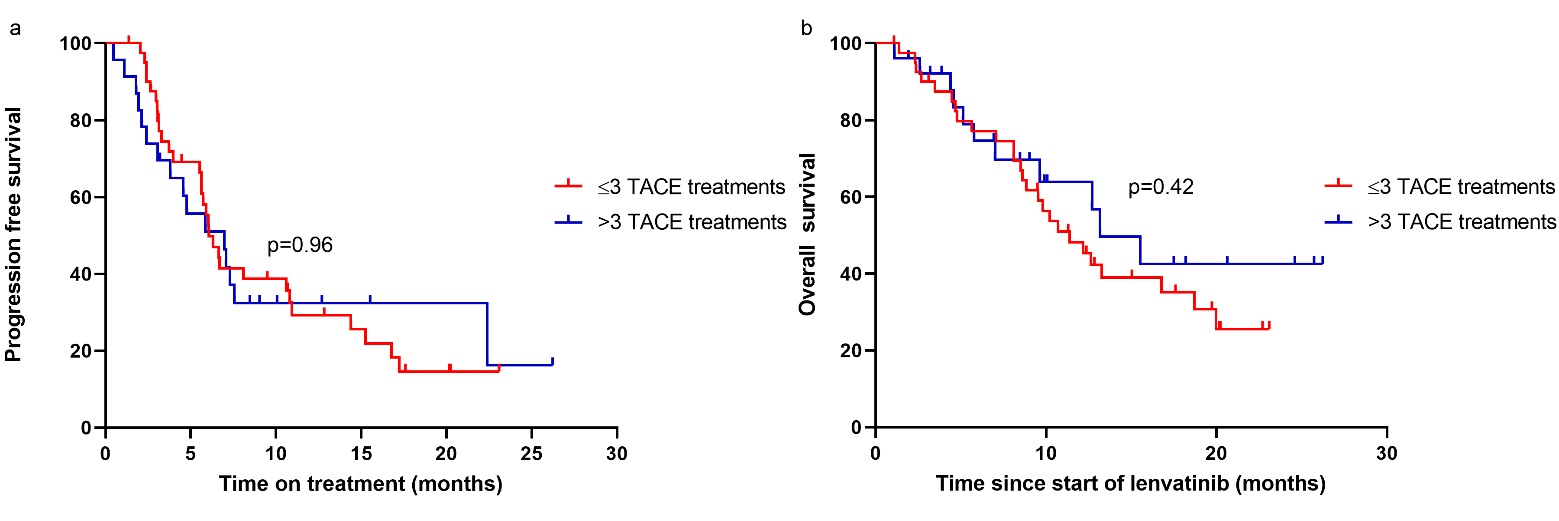 Supplemental Fig. 2. Kaplan-Meier analysis of overall survival according to AFP response (Supplemental Fig 2a), and correlation between AFP response and radiological response (Supplemental Fig 2b)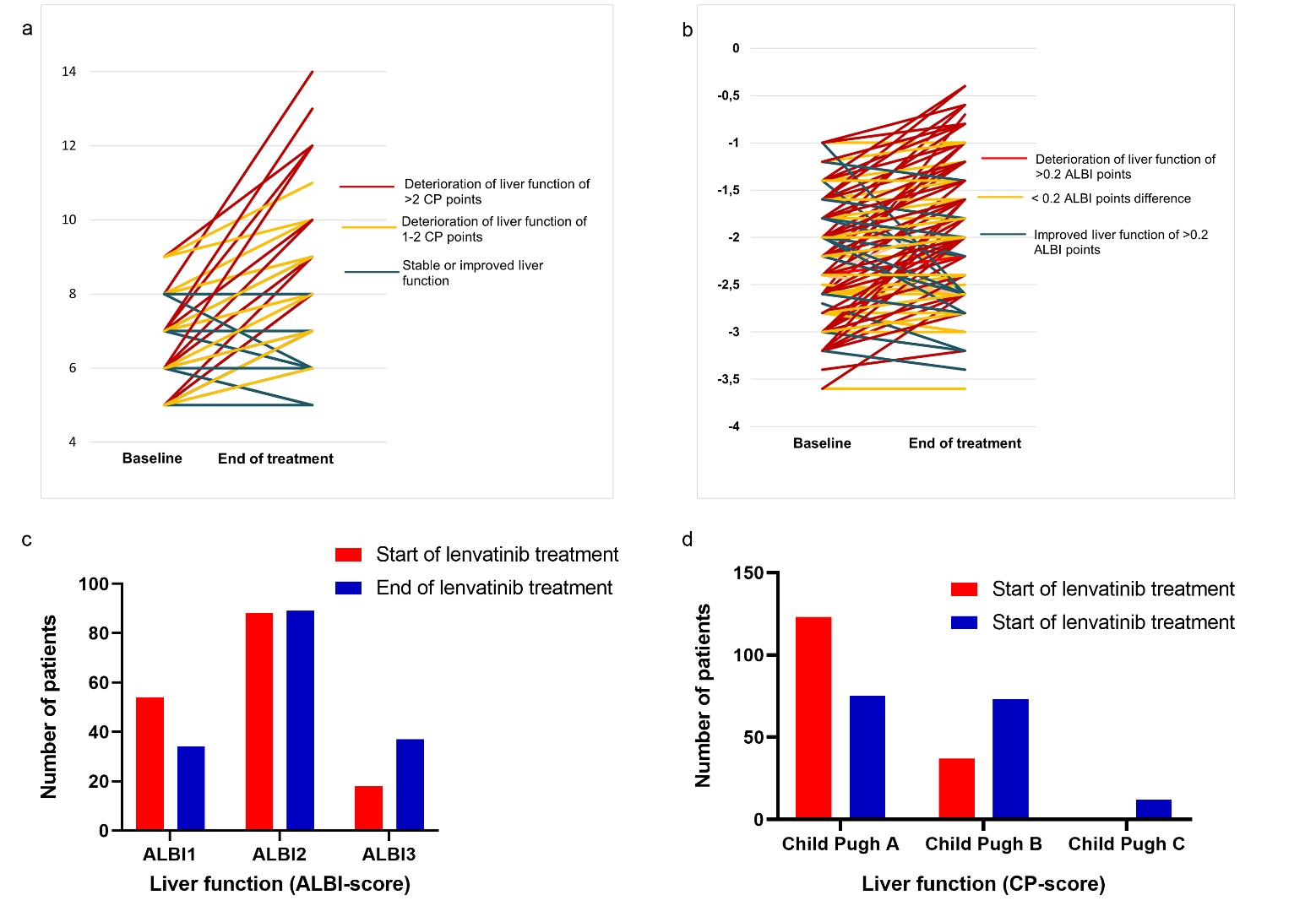 Supplemental Fig 3. Comparison of liver function at baseline and end of treatment measured by Child Pugh score (Supplemental Fig 3a, 3d) and ALBI Score (Supplemental Fig 3b, 3c)Overall(n=205)Standard dose (n=89)Reduced dose (n=114)Median overall survival (months)12.813.810.495% confidence interval of median overall survival (months)10.9-14.711.1-16.57.8-13.1Median progression free survival (months)6.46.75.995% confidence interval of progression free survival (months)5.1- 7.74.8-8.64.5-7.3Disease control 117 (57.1)48 (53.9)68 (59.6)Overall response 48 (23.4)23 (25.8)25 (21.9)Subsequent treatment (n=97)Systemic second-line (n=88)Sorafenib56 (63.3)Ramucirumab9 (10.2)Pembrolizumab4 (4.5)Nivolumab2 (2.3)Atezolizumab plus Bevacizumab3 (3.4)Regorafenib2 (2.3)Cabozantinib11 (12.5)Ipilimumab plus Nivolumab2 (2.3)Other1 (1.1)Subsequent Immunotherapy independent from treatment line11 (12.5)Anti cancer procedures (n=9)Transplantation1 (1.1)TACE0SIRT3 (3.4)Radiation3 (3.4)Ablation2 (2.3)Resection0Frequency of adverse eventsOverall(n=205)StandardDose(n=89)Reduced dose(n=114)Unknown dose(n=2) Adverse events 160 (78.1)66 (74.2)94 (82.5)0     Diarrhea38 (18.5)16 (18.0)22 (19.3)0     Fatigue72 (35.1)29 (32.6)43 (37.7)0     Hypertension18 (8.8)8 (9.0)9 (7.9)1 (50)     Weight loss32 (15.6)13 (14.6)19 (16.7)0     Appetite loss42 (20.5)9 (10.1)31 (27.2)2 (100)     Skin reaction15 (7.3)7 (7.9)8 (7.0)0No Adverse Events reported or documented45 (21.9)23 (25.8)20 (17.5)2 (100)Severe adverse events (≥grade 3)97 (47.3)37 (41.6)58 (50.9)2 (100)Treatment interruption due to AEs63 (30.7)24 (27.0)38 (33.3)1 (50)Dose reduction due to AEs73 (35.6)30 (33.7)42 (36.8)1 (50)End of treatment due to significantly liver dysfunction30 (14.6)12 (13.5)18 (15.8)0Progress or onset of ascites34 (19.6)15 (16.9)19 (16.7)0Ascitic decompensation under treatment6 (2.9)1 (1.1)5 (4.4)0Newly diagnosed hepatic encephalopathy under treatment18 (8.8)9 (10.1)9 (7.9)0Severe hepatic encephalopathy 
(Grade III or IV) under treatment8 (3.9)5 (5.6)3 (2.6)0Treatment discontinuation due to AEs (other than liver dysfunction)45 (21.9)19 (21.3)26 (22.8)0